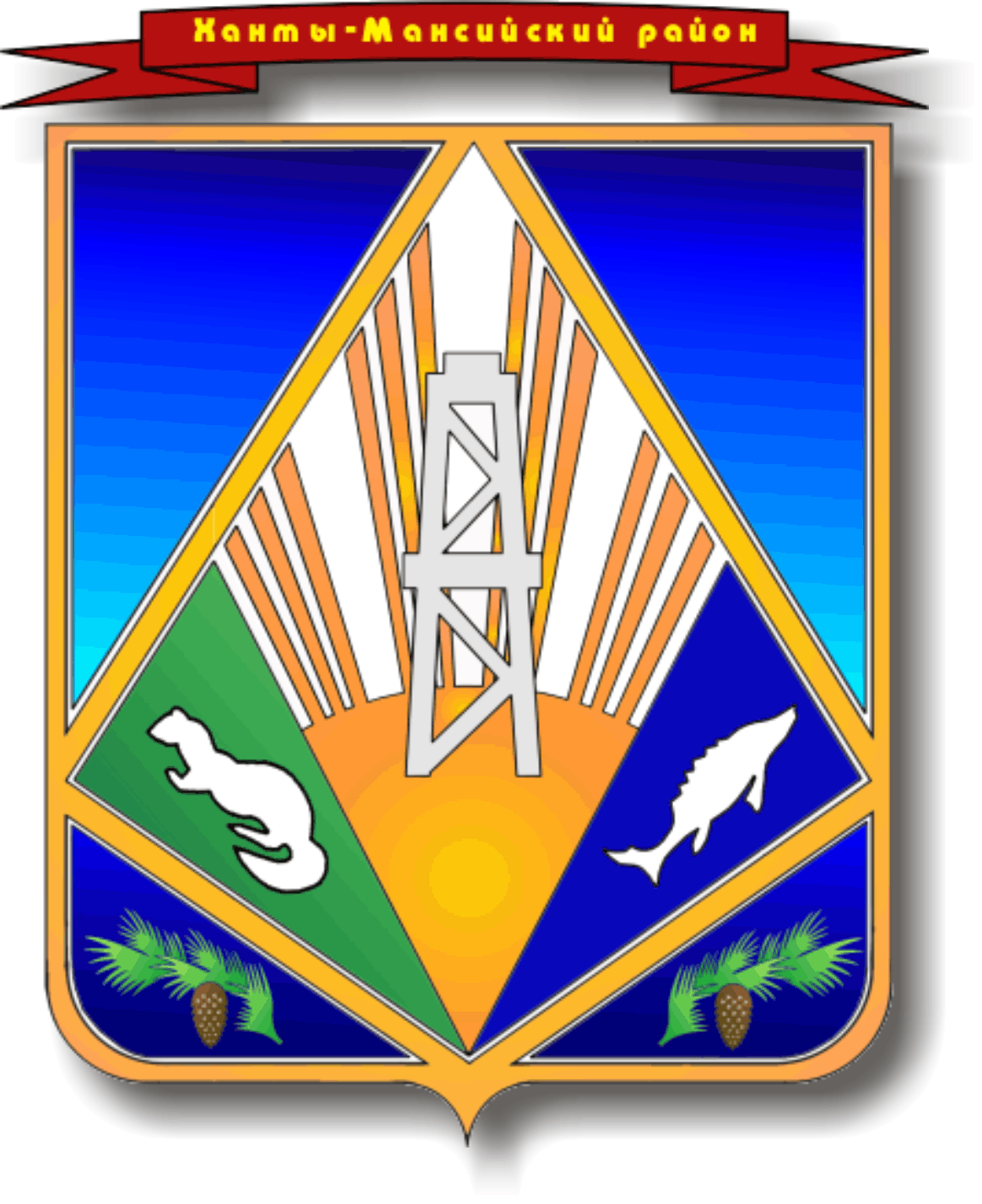 МУНИЦИПАЛЬНОЕ ОБРАЗОВАНИЕХАНТЫ-МАНСИЙСКИЙ РАЙОНХанты-Мансийский автономный округ – ЮграГЛАВА ХАНТЫ-МАНСИЙСКОГО РАЙОНАП О С Т А Н О В Л Е Н И Еот 12.10.2021	                         № 37-пгг. Ханты-МансийскО награждении наградами главы Ханты-Мансийского районаВ соответствии с постановлением главы Ханты-Мансийского района 
от 16 августа 2017 года № 30-пг «Об утверждении Положения о присвоении и вручении наград главы Ханты-Мансийского района», учитывая протокол заседания комиссии по наградам главы Ханты-Мансийского района 
от 11 октября 2021 года № 6:1. Наградить Почетной грамотой главы Ханты-Мансийского района:Башмакова Владимира Алексеевича, главу крестьянского (фермерского) хозяйства с. Троица, за высокие профессиональные достижения, многолетний добросовестный труд, значительный вклад 
в развитие агропромышленного комплекса Ханты-Мансийского района;Антонова Сергея Владимировича, главу крестьянского (фермерского) хозяйства с. Селиярово, за высокие профессиональные достижения, многолетний добросовестный труд, значительный вклад в развитие агропромышленного комплекса Ханты-Мансийского района;Воронцова Аркадия Аркадьевича, главу крестьянского (фермерского) хозяйства с. Батово, за высокие профессиональные достижения, многолетний добросовестный труд, значительный вклад в развитие агропромышленного комплекса Ханты-Мансийского района;Веретельникова Сергея Владимировича, главу крестьянского (фермерского) хозяйства д. Белогорье, за высокие профессиональные достижения, многолетний добросовестный труд, значительный вклад 
в развитие агропромышленного комплекса Ханты-Мансийского района;Третьякову Светлану Анатольевну, главу крестьянского (фермерского) хозяйства с. Елизарово, за высокие профессиональные достижения, многолетний добросовестный труд, значительный вклад 
в развитие агропромышленного комплекса Ханты-Мансийского района;Белкина Николая Анатольевича, главу крестьянского (фермерского) хозяйства п. Горноправдинск, за высокие профессиональные достижения, многолетний добросовестный труд, значительный вклад в развитие агропромышленного комплекса Ханты-Мансийского района;Кугаевского Андрея Константиновича, главу крестьянского (фермерского) хозяйства п. Луговской, за высокие профессиональные достижения, многолетний добросовестный труд, значительный вклад 
в развитие агропромышленного комплекса Ханты-Мансийского района;Филатова Валерия Никитича, главу крестьянского (фермерского) хозяйства с. Нялинское, за высокие профессиональные достижения, многолетний добросовестный труд, значительный вклад в развитие агропромышленного комплекса Ханты-Мансийского района;Слинкина Ивана Николаевича, главу крестьянского (фермерского) хозяйства п. Луговской, за высокие профессиональные достижения, многолетний добросовестный труд, значительный вклад в развитие агропромышленного комплекса Ханты-Мансийского района;Чиркова Федора Михайловича, главу крестьянского (фермерского) хозяйства с. Кышик, за высокие профессиональные достижения, многолетний добросовестный труд, значительный вклад в развитие агропромышленного комплекса Ханты-Мансийского района;Берсеневу Ларису Александровну, главу крестьянского (фермерского) хозяйства с. Нялинское, за высокие профессиональные достижения, многолетний добросовестный труд, значительный вклад в развитие агропромышленного комплекса Ханты-Мансийского района;Хозяинову Татьяну Ивановну, начальника отдела сельского хозяйства комитета экономической политики администрации Ханты-Мансийского района, за высокие профессиональные достижения, многолетний добросовестный труд, значительный вклад в развитие агропромышленного комплекса Ханты-Мансийского района.2. Объявить Благодарность главы Ханты-Мансийского района: Койлюбаеву Юманбаю Курбанбаевичу, ветеринарному врачу крестьянского (фермерского) хозяйства с. Селиярово, за добросовестную работу, значительный вклад в развитие агропромышленного комплекса Ханты-Мансийского района;Веретельниковой Татьяне Аркадьевне, бухгалтеру крестьянского (фермерского) хозяйства д. Белогорье, за добросовестную работу, значительный вклад в развитие агропромышленного комплекса 
Ханты-Мансийского района;Воронцовой Ольге Викторовне, бухгалтеру крестьянского (фермерского) хозяйства с. Батово, за добросовестную работу, значительный вклад в развитие агропромышленного комплекса 
Ханты-Мансийского района;Антоновой Валентине Павловне, бухгалтеру крестьянского (фермерского) хозяйства с. Селиярово, за добросовестную работу, значительный вклад в развитие агропромышленного комплекса 
Ханты-Мансийского района.3. Опубликовать настоящее постановление в газете «Наш район» 
и разместить на официальном сайте администрации Ханты-Мансийского района.4. Контроль за исполнением постановления возложить 
на управляющего делами администрации Ханты-Мансийского района.Глава Ханты-Мансийского района                                                       К.Р.Минулин